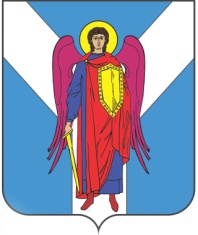 ДУМА ШПАКОВСКОГО МУНИЦИПАЛЬНОГО ОКРУГАСТАВРОПОЛЬСКОГО КРАЯ ПЕРВОГО СОЗЫВАРЕШЕНИЕОб утверждении Порядка реализации правотворческой инициативы граждан в Шпаковском муниципальном округе Ставропольского краяВ соответствии с Федеральным законом от 06 октября 2003 года               №131-ФЗ «Об общих принципах организации местного самоуправления в Российской Федерации», Законом Ставропольского края от                                     02 марта 2005 года № 12-кз «О местном самоуправлении в Ставропольском крае», Уставом Шпаковского муниципального округа Ставропольского края Дума Шпаковского муниципального округа Ставропольского краяРЕШИЛА:1. Утвердить прилагаемый Порядок реализации правотворческой инициативы граждан в Шпаковском муниципальном округе Ставропольского края.2. Настоящее решение вступает в силу на следующий день после дня его официального опубликования.Председатель ДумыШпаковского муниципальногоокруга Ставропольского края						             С.В.ПечкуровГлава Шпаковскогомуниципального округаСтавропольского края								        И.В.Серов26 мая 2021 г.             г. Михайловск                                         № 149